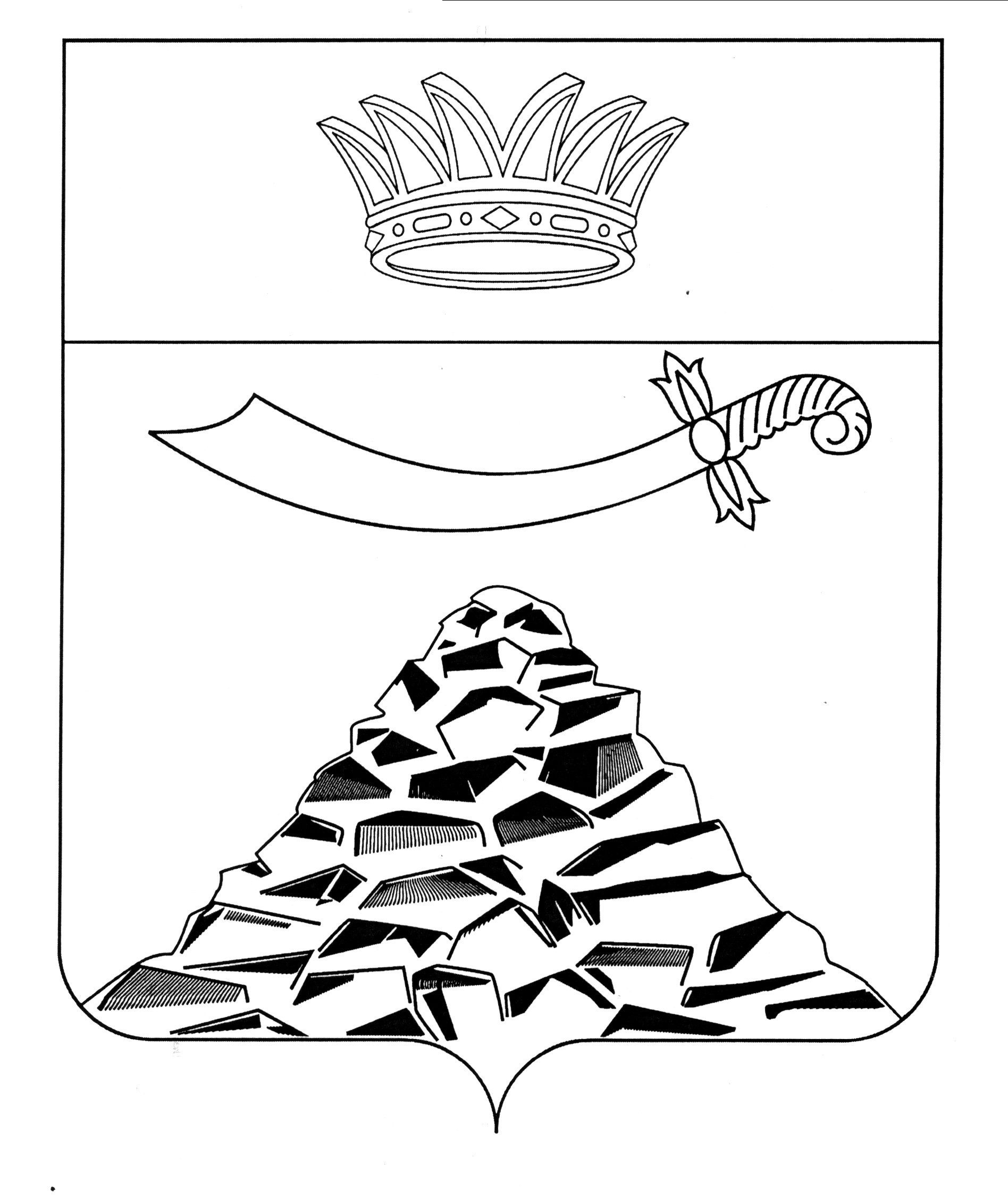 совет муниципального образования 
«Черноярский район»АСТРАХАНСКОЙ  ОБЛАСТИРЕШЕНИЕот 27.04.2021 г. №11           с. Черный ЯрОб утверждении перечня объектов имуществамуниципального образования «Черноярский район»,относящихся к автомобильным дорогам местногозначения       В связи с изменением перечня объектов имущества, муниципального образования «Черноярский район», относящихся к автомобильным дорогам местного значения. Совет муниципального образования «Черноярский район»РЕШИЛ:     1. Утвердить перечень объектов имущества муниципального образования «Черноярский район», относящихся к автомобильным дорогам местного значения в новой редакции  согласно приложению.        2. Решение Совета МО «Черноярский район» № 39 от 22.10.2020 г.» Об утверждении перечня объектов имущества муниципального образования «Черноярский район», относящихся к автомобильным дорогам местногозначения признать утратившим силу.Председатель Совета муниципального образования «Черноярский район»                                             А.В. ЛевченкоГлава муниципального образования«Черноярский район»                                                                 Д.М. ЗаплавновУтвержден: 								решением Совета МО «Черноярский район» от 27.04.2021 г. №11                                                                                                                                                                                                                                                                                                                                                                                                                                                                                                                                                                                                                                                                                                                                                                                                                                                                                                                                                                                                                                                                                                                                                                                                                                                                                                                                                                                                                                                                                                                                                                                                                                                                                                                                                                                                                                                                                                                                                                                                                                                                                                                                                                                                                                                                                                                                                                                                                                                                                                                                                                                                                                                                                                                                                                                                                                                                                                                                                                                                                                                                                                                                                                                                                                                                                                                                                                                                                                                                                                                                                                                                                                                                                                                                                                                                                                                                                                                                                                                                                                                                                                                                                                                                                                                                                                                                                                                                                                                                                                                                                                                                                                                                                                                                                                                                                                                                                                                                                                                                                                                                                                                                                                                                                                                                                                                                                                                                                                                                                                                                                                                                                                                                                                                                                                                                                                                                                                                                                                                                                                                                                                                                                                                                                                                                                                                                                                                                                                                                                                                                                                                                                                                                                                                                                                                                                                                                                                                                                                                                                                                                                                                                                                                                                                                                                                                                                                                                                                                                                                                                                                                                                                                                                                                                                                                                                                                                                                                                                                                                                                                                                                                                                                                                                                                                                                                                                                                                                                                                                                                                                                                                                                                                                                                                                                                                                                                                                                                                                                                                                                                                                                                                                                                                                                                                                                                                                                                                                                                                                                                                                                                                                                                                                                                                                                                                                                                                                                                                                                                                                                                                                                                                                                                                                                                                                                                                                                                                                                                                                                                                                                                                                                                                                                                                                                                                                                                                                                                                                                                                                                                                                                                                                                                                                                                                                                                                                                                                                                                                                                                                                                                                                                                                                                                                                                                                                                                                                                                                                                                                                                                                                                                                                                                                                                                                                                                                                                                                                                                                                                                                                                                                                                                                                                                                                                                                                                                                                                                                                                                                                                                                                                                                                                                                                                                                                                                                                                                                                                                                                                                                                                                                                                                                                                                                                                                                               Перечень объектов имущества, муниципального образования «Черноярский район» относящихся к автомобильным дорогам местного значения№Наименова-ниеМестонахожденияКадастровый  номер и инвентарный №Индивидуализирующие характеристики имуществаИндивидуализирующие характеристики имуществаВид покрытияВид покрытияВид покрытияВид покрытияВид покрытияВид покрытия№Наименова-ниеМестонахожденияКадастровый  номер и инвентарный №Ед. изм.Кол-вовсегоАсфальто-бетонЖелезобетонные плитыГрунтовые естественныещебеночныеПесчано-гравийные 12345678Автомобильная дорога Астраханская область, Черноярский район с. Солёное Займище, ул. ИнтернациональнаяП.м.341341341Автомобильная дорога Астраханская область, Черноярский район с. Солёное Займище, ул. КозловаП.м. 202120219101111Автомобильная дорога Пм 507507385122Автомобильная дорога Астраханская область, Черноярский район с. Солёное Займище,  ул. КузнечнаяП.м187187187187Автомобильная дорога Астраханская область, Черноярский район с. Солёное Займище,  ул. МолодежнаяП.м.718718718Автомобильная дорога с Астраханская область, Черноярский район. Солёное Займище,  ул. РеволюционнаяП.м.44944968381Автомобильная дорога с Астраханская область, Черноярский район. Солёное Займище,  ул. РеволюционнаяП.м.1275Автомобильная дорога 1 участок- от начала застройки до ул. молодежнаяП.м.127512251115110Автомобильная дорога 2 участок – от 1 участка до ул. СоветскаяП.м.12755050Автомобильная дорога Астраханская область, Черноярский район с. Солёное Займище,  ул. Северный КварталП.м.574Автомобильная дорога 1 участок от трассы Р-22 «Каспий» до ул. СтепнаяП.м.574295295Автомобильная дорога Астраханская область, Черноярский район с. Солёное Займище,  ул. СтепнаяП.м.574279279Автомобильная дорога Астраханская область, Черноярский район с. Солёное Займище,  ул. СтепнаяП.м11331133930203Автомобильная дорога Астраханская область, Черноярский район с. Солёное Займище,  ул. СтроителейП.м513513513Автомобильная дорога Астраханская область, Черноярский район с. Солёное Займище, ул. ЧувилеваП.м.3893893434646Автомобильная дорога Астраханская область, Черноярский район с. Солёное Займище, ул. ПобедыП.м563563282281281Автомобильная дорога Астраханская область, Черноярский район с. Солёное Займище, ул. ПобедыП.м455455455Автомобильная дорога Астраханская область, Черноярский район с. Солёное Займище,  ул. СоветскаяП.м128312831283Автомобильная дорога Астраханская область, Черноярский район  с. Соленое Займище,  ул. ГагаринаП.м.1795179517951795Автомобильная дорога Астраханская область, Черноярский район с. Солёное Займище, ул. ЗвезднаяП.м.343343343343Автомобильная дорога Астраханская область, Черноярский район с. Солёное Займище,  ул. ИнститутскаяП.м.646646130516516Автомобильная дорога Астраханская область, Черноярский район с. Солёное Займище,  ул. УдарнаяП.м.300300300Автомобильная дорога Астраханская область, Черноярский район с. Солёное Займище,  ул. КооперативнаяП.м.187187187Автомобильная дорога  Астраханская область, Черноярский районс. Черный Яр, ул. Ю.КуликоваП.м.847847660187Автомобильная дорога Астраханская область, Черноярский районс. Черный Яр,  ул. АэродромнаяП.м.755Автомобильная дорога 1 участок- от дома№1 по ул. Аэродромная до дома №23 по ул. АэродромнаяП.м.7553753106565Автомобильная дорога 1 участок- от дома №20 по ул. Аэродромная до дома №12 по ул. БорисоваП.м.755380380Автомобильная дорога Астраханская область, Черноярский район с. Черный Яр,  ул. 1-го Мая.П.м.571Автомобильная дорога 1 участок  от ул. 1-го Мая до поворотаП.м.571110110Автомобильная дорога 2 участок от ул. 1 –го Мая до дома №93П.м.571269269Автомобильная дорога 3 участок от ул.1 –го Мая до нефтебазыП.м.571192192Автомобильная дорога Астраханская область, Черноярский район с. Черный Яр, ул. ПобедыП.м.23223220527Автомобильная дорога Астраханская область, Черноярский район с. Черный Яр, от дома №16 по ул. Ю.Гагарина до жилого дома №24 по ул. КолхознаяП.м.187187187Автомобильная дорога Астраханская область, Черноярский район с. Черный Яр, ул. Борисова П.м.983Автомобильная дорога 1 участок от ул. Молодежная до проезда в полеП.м.9834503807070Автомобильная дорога 2 участок от дома №1 по ул. Борисова до ул. КостяковаП.м.983400400400Автомобильная дорога 3 участок от дома №15 А по ул. Борисова до ул. АэродромнаяП.м.983133133Автомобильная дорога Астраханская область, Черноярский район с. Черный Яр, от пл. Ленина,  до пристаниП.м.375375375Автомобильная дорога Астраханская область, Черноярский район с. Черный Яр,  ул.  Ю.Гагарина.П.м.995995995Автомобильная дорога Астраханская область, Черноярский район с. Черный Яр, ул. им. Маршала Жукова, от ул. Колхозная до больничного комплексаП.м.206420642064Автомобильная дорога  Астраханская область, Черноярский район с. Черный Яр, ул. Нестеровского, от ул. Строительная до ул. ПобедыП.м.133113311331Автомобильная дорога Астраханская область, Черноярский район с. Черный Яр,  ул. Комиссара Савельева, П.м.2161Автомобильная дорога Астраханская область, Черноярский район с. Черный Яр,  ул. Комиссара Савельева, П.м.216118091809Автомобильная дорога 1 участок от ул. Ю. Куликова- до ул. Строительная П.м.216118091809Автомобильная дорога 2 участок от ул. К. Савельева до ул. КальногоП.м.2161352352Автомобильная дорога  Астраханская область, Черноярский район с Черный Яр, ул. Советская, от жилого дома №3 до жилого дома №71П.м.817817563254254Автомобильная дорога  Астраханская область, Черноярский район с. Черный Яр, ул. Е. Пугачева от ул. К.Савельева до ул. АдоратскогоП.м.440440440Автомобильная дорога Астраханская область, Черноярский район с. Черный Яр, ул. Адоратского от жилого дома №2 до ул. ДзержинскогоП.м.387387387Автомобильная дорога Астраханская область, Черноярский район с . Черный Яр, ул. Волгоградская от жилого дома №2 до жилого дома №54П.м.685685685Автомобильная дорога Астраханская область, Черноярский район с. Черный Яр, ул. Сеченова от жилого дома №1 до жилого дома №19П.м.412412412Автомобильная дорога Астраханская область, Черноярский район с. Черный Яр, ул. Пирогова, от жилого дома №49 по улице им. Маршала Жукова до жилого дома № 15П.м.4284283884040Автомобильная дорога Астраханская область, Черноярский район с. Черный Яр, ул. Садовая от ул. 1-го Мая до ул. МолодежнаяП.м.364364364Автомобильная дорога Астраханская область, Черноярский район с. Черный Яр, ул. 8-го Марта от ул. Победы до ул. СадоваяП.м.586586586Автомобильная дорога Астраханская область, Черноярский район с. Черный Яр, ул. Молодежная от ул. Победы до ул. КостяковаП.м.142114211421Автомобильная дорога Астраханская область, Черноярский район с. Черный Яр ул. В.Терешковой П.м.5325324617171Автомобильная дорога Астраханская область, Черноярский район с. Черный Яр ул. Ленина от здания пл. Ленина, 7 до жилого дома № 52 по ул. ЛенинаП.м.598598598Автомобильная дорога Астраханская область, Черноярский район с Черный Яр, ул. Дзержинского, от ул. Комиссара Савельева до жилого дома №27 по ул. ДзержинскогоП.м.5315314508181Автомобильная дорога Астраханская область,  Черноярский район с. Черный Яр, по улице Кирова П.м.1257Автомобильная дорога 1 участок от ул. им. Маршала Жукова до 2 участкаП.м.1257963300663663Автомобильная дорога 2 участок от ул. Партизанская до жилого дома №59 по ул. Ю.Гагарина П.м.1257294147147147Автомобильная дорога Астраханская область,  Черноярский район,  с. Зубовка, ул. СовхознаяП.м152015201520Автомобильная дорога Астраханская область,  Черноярский район,  с. Зубовка, ул. ПолеваяП.м.365365365Автомобильная дорога Астраханская область,  Черноярский район, с. Зубовка, ул. МолодежнаяП.м.350350350Автомобильная дорога Астраханская область, Черноярский район, с. Зубовка, ул. ТракторнаяП.м.5725724878585Автомобильная дорога Астраханская область,  Черноярский район, с. Зубовка, ул. СпортивнаяП.м.396396396Автомобильная дорога Астраханская область,  Черноярский район, с. Зубовка, ул. ОктябрьскаяП.м.419419419Автомобильная дорога Астраханская область, Черноярский район, с. Зубовка, ул. КироваП.м.159215921592Автомобильная дорога Астраханская область,  Черноярский район, с. Зубовка, ул. АбрикосоваяП.м.259259259Автомобильная дорога Астраханская область,  Черноярский район, с. Зубовка, ул. ШкольнаяП.м.520520250270Автомобильная дорога Астраханская область,  Черноярский район, с. Зубовка, ул. ЭлектрическаяП.м.350350350Автомобильная дорога Астраханская область,  Черноярский район, с. Зубовка , пер. Братский,П.м.368Автомобильная дорога 1 участок- от ул. Кирова до ул. СовхознаяП.м.368243243Автомобильная дорога 2 участок – от 1 участка- до ул. СовхознаяП.м.368125125Автомобильная дорога Астраханская область,  Черноярский район,  с. Зубовка, пос. Молодежный, №29П.м.1902Автомобильная дорога 1 участок- от трассы Р-22 «Каспий» до трассы Р-22 «Каспий»П.м.1902873873Автомобильная дорога 2 участок- от пос. Молодежный, №29 до пос. Молодежный, №29П.м.1902456456Автомобильная дорога 3 участок- от пос. Молодежный, №29  в тупикП.м.1902150150Автомобильная дорога 4 участок- от пос. Молодежный, №29 до пос. Молодежный, №29П.м.1902289289Автомобильная дорога 5 участок- от пос. Молодежный, №29  в тупик134134Автомобильная дорога Астраханская область, Черноярский район, с. Старица, от трассы Москва-Астрахань до Старицкого приемного пунктаП.м.191619164052013561356Автомобильная дорога Астраханская область, Черноярский район, с. Старица, ул. Лесная П.м.701701701Автомобильная дорога Астраханская область, Черноярский район, с. Старица, пер. Волжский с №1 по №14П.м.232232120112Автомобильная дорога Астраханская область, Черноярский район, с. Старица, ул. Конева с №31 по №183П.м.203520351905130Автомобильная дорога Астраханская область, Черноярский район, с. Старица, пер. Волго-Дон с №1 по №9П.м.230230230Автомобильная дорога Астраханская область, Черноярский район, с. Старица, пер. Пушкина с №1 по №5П.м.240240240Автомобильная дорога Астраханская область, Черноярский район, с. Старица, ул. Лагунова с №1а по №76П.м.218521852185Автомобильная дорога Астраханская область, Черноярский район, с. Старица, ул. Гагарина, от дома №1 до дома №65  П.м.103010307712055454Автомобильная дорога Астраханская область, Черноярский район, с. Старица, ул. Школьная «А»,с №1 по №39П.м.470470470Автомобильная дорога Астраханская область, Черноярский район, с. Старица, ул. Ленина, П.м.29332933292013Автомобильная дорога Астраханская область, Черноярский район, с. Старица, ул. Школьная; от дома №1 до дома №39    П.м.695695695Автомобильная дорога Астраханская область, Черноярский район, с. Старица, пл. Мира с №1 по №14 П.м.245245245Автомобильная дорога пл. Мира с №2 а по №19230230230Автомобильная дорога Астраханская область, Черноярский район, с. Старица, ул. Юбилейная П.м.144014401440Автомобильная дорога Астраханская область, Черноярский район, с. Старица, ул. Комсомольская П.м.156815681049519Автомобильная дорогаАстраханская область, Черноярский район, с. Старица, пер.КооперативныйП.м.681681681Автомобильная дорога Астраханская область, Черноярский район, с. Старица, ул. Набережная, отП.м.653Автомобильная дорога 1 участок-  от ул. Гагарина до пер. ВолжскийП.м.653184184Автомобильная дорога 2 участок- от пер. Волжский –до пер. КооперативныйП.м.653347347Автомобильная дорога  3 участок – от пер. Кооперативный- до конца застройкиП.м.653122122Автомобильная дорога Астраханская область, Черноярский район, с. Поды, по ул. Коммунистическая П.м.926Автомобильная дорога 1 участок от ул. 1 го Мая до конца застройкиП.м.92650421919590Автомобильная дорога 1 участок от ул. 1 го Мая до ул. КоммунистическаяП.м.926422240182Автомобильная дорога Астраханская область, Черноярский район, с. Поды, пер. Комсомольский, от жилого дома №1 до нежилого №11П.м.43443435084Автомобильная дорога Астраханская область, Черноярский район, с. Поды, пер. ПодгорныйП.м.282Автомобильная дорога 1 участок- от пер. Комсомольский до конца застройки П.м.282161161Автомобильная дорога 2 участок- от начала застройки до пос. Рабочий,10 аП.м.282121121Автомобильная дорога Астраханская область, Черноярский район, с. Поды, ул. ТурецкаяП.м.311311311Автомобильная дорога Астраханская область, Черноярский район, с. Поды, ул. 1-го Мая П.м.743743368174201Автомобильная дорога Астраханская область, Черноярский район, с. Поды, ул. СоветскаяП.м.61161155358Автомобильная дорога Астраханская область, Черноярский район, с. Поды, ул. ЛенинаП.м.44144141823Автомобильная дорога Астраханская область, Черноярский район, с. Поды, пос. Рабочий, 10аП.м.514Автомобильная дорога 1 участок- от ул. Гагарина до конца а/б покрытияП.м.514238238Автомобильная дорога 2 участок- от автомобильной дороги – в тупикП.м.514276276Автомобильная дорога Астраханская область, Черноярский район, с. Поды, ул. Степная П.м.1411Автомобильная дорога 1 участок- от автомобильной дороги – до ул. СоветскаяП.м.141111961196Автомобильная дорога 2 участок- от ул. Степная – до проезда к пос. Рабочий,10 аП.м.1411215215Автомобильная дорога Астраханская область, Черноярский район, с. Поды, ул. Гагарина828828828Автомобильная дорога Астраханская область, Черноярский район, с. Поды, ул. Молодежная3093092436666Автомобильная дорога Астраханская область, Черноярский район, с. Поды, ул. Солнечная322322204118Автомобильная дорога Астраханская область, Черноярский район, с. Ступино, ул. 1-го МаяП.м.1021Автомобильная дорога 1 участок от ул.Заречная до проездаП.м.10213823513131Автомобильная дорога 2 участок от 1 участка до 3 участкаП.м.1021145145Автомобильная дорога 3 участок из тупика до а/д Ступино-ПодыП.м.1021425425Автомобильная дорога 4 участок- от 3 участка до ул. БереговогоП.м.10216969Автомобильная дорога Астраханская область, Черноярский район, с. Ступино, ул. Советская, П.м.529529418111111Автомобильная дорога Астраханская область, Черноярский район, с. Ступино, ул. БереговогоП.м.583583450133133Автомобильная дорога Астраханская область, Черноярский район, с. Ступино, ул. ЗаречнаяП.м.100710079753232Автомобильная дорога Астраханская область, Черноярский район, с. Вязовка,  ул. СоветскаяП.м.232023202320Автомобильная дорога Астраханская область, Черноярский район, с. Вязовка,  ул. Ленина П.м.1258Автомобильная дорога 1участок от пер. Кирова до дома №73 П.м.12581148112523Автомобильная дорога 2 участок от 1-го участка до ул. СоветскаяП.м.1258110110Автомобильная дорога Астраханская область, Черноярский район,  с. Вязовка, ул.  КобзеваП.м.595595595Автомобильная дорога Астраханская область, Черноярский район,  с. Вязовка, ул.  СувороваП.м43843840434Автомобильная дорога Астраханская область, Черноярский район,  с. Вязовка, ул.  КрупскойП.м821821821Автомобильная дорога Астраханская область, Черноярский район,  с. Вязовка, ул.  ГагаринаП.м609609609Автомобильная дорога Астраханская область, Черноярский район,  с. Вязовка, пер. Запарина   П.м213213213Автомобильная дорога Астраханская область, Черноярский район,  с. Вязовка, пер. КироваП.м122122122Автомобильная дорога  Астраханская область, Черноярский район,  с. Вязовка,  пер.  Лизы ЧайкинойП.м124124124Автомобильная дорогаАстраханская область, Черноярский район,  с. Вязовка, ул. СерёгинаП.м.4534533639090Автомобильная дорога Астраханская область, Черноярский район, с. Каменный Яр, ул. Пугачева П.м.623623623Автомобильная дорога Астраханская область, Черноярский район, с. Каменный Яр, ул. Выборнова  П.м824Автомобильная дорога 1 участок от ул. Советская до ул. Советская350350Автомобильная дорога 2 участок от ул. Г. Самитовой – в поле47443242Автомобильная дорога Астраханская область,  Черноярский район, с. Каменный Яр, ул. АстраханскаяП.м726726726Автомобильная дорога Астраханская область,  Черноярский район, с. Каменный Яр, ул. СтепнаяП.м744744560184Автомобильная дорога Астраханская область,  Черноярский район, с. Каменный Яр, ул. Ленина  П.м638 638638Автомобильная дорога Астраханская область,  Черноярский район, с. Каменный Яр, ул. РаздольнаяП.м16416412737Автомобильная дорога Астраханская область,  Черноярский район, с. Каменный Яр, ул. Школьная П.м77377372845Автомобильная дорога Астраханская область,  Черноярский район, с. Каменный Яр, ул. КузнечнаяП.м141141141Автомобильная дорога Астраханская область,  Черноярский район, с. Каменный Яр, ул. М. ДжалиляП.м691691691107Автомобильная дорога Астраханская область,  Черноярский район, с. Каменный Яр, ул. Г. ТукаяП.м769769769108.Автомобильная дорога Астраханская область,  Черноярский район, с. Каменный Яр, ул. РыжковскаяП.м39139131675109.Автомобильная дорога Астраханская область,  Черноярский район, с. Каменный Яр, ул. БундинскаяП.м323323323110.Автомобильная дорога Астраханская область, Черноярский район, с. Каменный Яр, ул. МолодежнаяП.м300300300111Автомобильная дорога Астраханская область,  Черноярский район, с. Каменный Яр, ул. ЛеснаяП.м636636445191112Автомобильная дорога Астраханская область,  Черноярский район, с. Каменный Яр, ул. СамитовойП.м100100100113Автомобильная дорога Астраханская область,  Черноярский район, с. Каменный Яр, подъезд к зернотокуП.м171171171114Автомобильная дорога Астраханская область,  Черноярский район, с. Каменный Яр, пер. Сарайкина П.м1011012378115Автомобильная дорога Астраханская область,  Черноярский район, с. Каменный Яр, пер. КолхозныйП.м192 192192116Автомобильная дорога Астраханская область,  Черноярский район, с. Каменный Яр, ул. СоветскаяП.м186518651722143143117Автомобильная дорога Астраханская область,  Черноярский район, с. Каменный Яр, от ул. Ленина до МТМ совхоза «Октябярьский»П.м31231255257257118Автомобильная дорога Астраханская область,  Черноярский район, с. Каменный Яр, от здания МТМ с. Каменный Яр, до дома №22 ул. 1-ая Продольная х. БундинП.м10825108253209551954954119Автомобильная дорога  Астраханская обл.,  Черноярский район,  с. Солодники, ул. Ленинская П.м210721072107120Автомобильная дорога Астраханская обл.,  Черноярский район,  с. Солодники, ул. Демьянова В.В. П.м184118411427414121Автомобильная дорога Астраханская обл.,  Черноярский район,  с. Солодники, от ул. Набережная.д.13 до ул. Комсомольская, д.1П.м265265265122Автомобильная дорога Астраханская обл.,  Черноярский район,  с. Солодники, от ул. Строительная. П.м490490490123Автомобильная дорога Астраханская обл., Черноярский район, с. Солодники, от ул. Комсомольской до Зеленый СадП.м40540530375124Автомобильная дорога Астраханская обл.,  Черноярский район,  с. Солодники, пер Почтовый  П.м283283283125Автомобильная дорога Астраханская обл.,  Черноярский район,  с. Солодники,  ул. Бочарова, П.м155715571557126Автомобильная дорога Астраханская обл.,  Черноярский район,  с. Солодники, пер  Кооперативный П.м 851126Автомобильная дорога  1 участок от проезда до ул. Демьянова В.В.П.м 851333333126Автомобильная дорога 2 участок от ул. Демьянова В.В. до ул. СоветскаяП.м 851518518127Автомобильная дорога Астраханская обл., Черноярский район,  с. Солодники, пер  Трудовой  П.м740740338402128Автомобильная дорога Астраханская обл., Черноярский район,  с. Солодники, пл. Павщих борцов П.м724724724129Автомобильная дорога Астраханская обл., Черноярский район,  с. Солодники, подъезд от автомобильной дороги Москва-Астрахань к с. СолодникиП.м724724724130Автомобильная дорога Астраханская обл., Черноярский район,  с. Солодники, подъезд от автомобильной дороги Москва-Астрахань к центральной усадьбе ТОО «Солодниковское» П.м18318312360131Автомобильная дорога Астраханская обл., Черноярский район,  с. Солодники, подъезд от автомобильной дороги Москва-Астрахань к хлебоприемному пункту с. Солодники, от ул. Новая до хлебоприемного пунктаП.м201420142014132Автомобильная дорога Астраханская обл., Черноярский район,  с. Солодники, ул. СтуденческаяП.м366366366133Автомобильная дорога Астраханская обл., Черноярский район,  с. Солодники, ул. Школьная П.м341341341134Автомобильная дорога Астраханская обл., Черноярский район,  с. Солодники, ул.  Мелиоративная,  в том числеП.м595134Автомобильная дорога 1 участок,  от ул. Новая до ул. СтроительнаяП.м595385385134Автомобильная дорога 2 участок от 1-го участка до ул. СтроительнаяП.м595106106134Автомобильная дорога 3 участок от 1-го участка до ул. СтроительнаяП.м104104135Автомобильная дорога Астраханская обл., Черноярский район, с. Солодники , пер. МирныйП.м229229229136Автомобильная дорога Астраханская обл., Черноярский район, с .Солодники , пер. МосковскийП.м472472472137Автомобильная дорога Астраханская обл., Черноярский район,  с. Солодники , пер. КолхозныйП.м216216216138Автомобильная дорога Астраханская обл., Черноярский район,  с. Солодники , пер. КомсомольскийП.м366366142224139Автомобильная дорога Астраханская обл., Черноярский район,  с. Солодники , ул. Набережная П.м43643619417140Автомобильная дорога Астраханская обл., Черноярский район,  с. Солодники , ул. КомсомольскаяП.м561561561141Автомобильная дорога Астраханская обл., Черноярский район,  с. Солодники , ул. МеханизаторовП.м282282282142Автомобильная дорога Астраханская обл., Черноярский район,  с. Солодники , ул. НоваяП.м907907907143Автомобильная дорога Астраханская обл., Черноярский район,  с.Солодники , ул.СоветскаяП.м664664664144Автомобильная дорога Астраханская область, Черноярский район, с. Ушаковка, ул. Ленина, от дома №1 до дома №74П.м134913491349145Автомобильная дорога Астраханская область, Черноярский район,  с. Ушаковка, ул. Комарова, от дома №1 до дома №51 до улицы Ленина  П.м983983983146Автомобильная дорога Астраханская область, Черноярский район,  с. Ушаковка,  переулок Тихий П.м1791791473232147Автомобильная дорога Астраханская область, Черноярский район,  с. Ушаковка, ул. Почтовая   П.м535535535148Автомобильная дорога Астраханская область, Черноярский район,  с. Ушаковка, ул. КооперативнаяП.м422422422149Автомобильная дорога Астраханская область, Черноярский район,  с. Ушаковка, ул. ПервомайскаяП.м445445445150Автомобильная дорога Астраханская область, Черноярский район, с. Ушаковка, ул. ШкольнаяП.м924150Автомобильная дорога 1 участок  от  автодороги до ул. ЛенинаП.м924676676150Автомобильная дорога 2 участок  от  ул. Школьная до ул. Строителей 2П.м924248248151Автомобильная дорога Астраханская область, Черноярский район, с. Ушаковка, ул. ГагаринаП.м512512196316316152Автомобильная дорога Астраханская область, Черноярский район, с. Ушаковка, пер. КленовыйП.м106106106153Автомобильная дорога Астраханская область, Черноярский район, с. Ушаковка, пер. СадовыйП.м125125125154Автомобильная дорога Астраханская область, Черноярский район, с. Ушаковка, подъезд к кладбищу П.м870870870155Автомобильная дорога Астраханская область, Черноярский район, с. Ушаковка, пер. Кленовый подъезд к рисовому производственному участкуП.м659565955742853853156Автомобильная дорога Астраханская область, Черноярский район, с. Ушаковка, ул. Кирова П.м6436436182525157Автомобильная дорога Астраханская область, Черноярский район, с. Ушаковка, ул. КомсомольскаяП.м479479479158Автомобильная дорога Астраханская область, Черноярский район, с. Ушаковка, ул. ОктябрьскаяП.м397397397159Автомобильная дорога Астраханская область, Черноярский район, с. Ушаковка, ул. ПролетарскаяП.м358358358160Автомобильная дорога Астраханская область, Черноярский район, с. Ушаковка, ул. СоветскаяП.м545545545161Автомобильная дорога Астраханская область, Черноярский район, с. Ушаковка, ул. СтепнаяП.м333333333162Автомобильная дорога Астраханская область, Черноярский район, с Ушаковка, ул. Строителей-1П.м5205205051515163Автомобильная дорога Астраханская область, Черноярский район, с. Ушаковка, ул. Строителей-2П.м962962962164Автомобильная дорога Астраханская область, Черноярский район, с. Ушаковка, подъезд от автодороги Москва- Астрахань  к  с. УшаковкаП.м314314314ИТОГО13248413248499007182621028951295121111